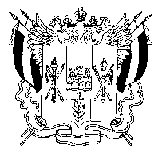 РОССИЙСКАЯ ФЕДЕРАЦИЯ                  РОСТОВСКАЯ ОБЛАСТЬ ВЕСЕЛОВСКИЙ РАЙОН		СОБРАНИЕ ДЕПУТАТОВ      КРАСНООКТЯБРЬСКОГО СЕЛЬСКОГО ПОСЕЛЕНИЯВЕСЕЛОВСКОГО РАЙОНА РОСТОВСКОЙ ОБЛАСТИРЕШЕНИЕ № 109О внесении изменений в Правила землепользования и застройки Краснооктябрьского сельского поселения Веселовского района Ростовской области       Принято Собранием депутатовКраснооктябрьского сельскогопоселения Веселовского района                                                        «25» декабря 2015 г.В соответствии с Федеральным законом от 06.10.2003 №131–ФЗ «Об общих принципах организации местного самоуправления в Российской Федерации», статьей 33 Градостроительного кодекса Российской Федерации, протоколом публичных слушаний от «23» декабря 2015 г., заключением о результатах публичных слушаний от «23» декабря 2015 г., руководствуясь Уставом муниципального образования  «Краснооктябрьское сельское поселение»,                              Собрание депутатов Краснооктябрьского сельского поселенияРЕШАЕТ:1. Внести в Правила землепользования и застройки   Краснооктябрьского сельского поселения Веселовского района Ростовской области, утвержденные решением Собрания депутатов Веселовского района Ростовской области от 25 декабря 2012 года №176 (с изм. от 14 октября 2013 года №37, от 14 октября 2013 года №38, от 14 октября 2013 года №39, от 29 августа 2014 года №65 Собрания депутатов Краснооктябрьского сельского поселения) следующие изменения:дополнить градостроительные регламенты территориальных зон максимальным процентом застройки в границах земельного участка согласно приложению.2. Опубликовать настоящее решение в средствах массовой информации и на сайте администрации Краснооктябрьского сельского поселения.3. Настоящее решение вступает в силу со дня его официального опубликования.4. Контроль за выполнением настоящего решения оставляю за собой.Глава Краснооктябрьскогосельского поселения                                                                                   И.А.Боцуковах.Красный Октябрь25 декабря 2015 года № 109Приложение 1 к решению Собрания депутатов Краснооктябрьского сельского поселения от 25.12.2015 № 109     Внести следующие изменения  в градостроительные регламенты Правил землепользования и застройки Краснооктябрьского сельского поселения в части установления максимального процента застройки в границах земельного участка:СТАТЬЯ 44.1. ГРАДОСТРОИТЕЛЬНЫЕ РЕГЛАМЕНТЫ. ЖИЛЫЕ ЗОНЫ:СТАТЬЯ 44.2. ГРАДОСТРОИТЕЛЬНЫЕ РЕГЛАМЕНТЫ. ОБЩЕСТВЕННО-ДЕЛОВЫЕ И КОММЕРЧЕСКИЕ ЗОНЫ:СТАТЬЯ 44.3. ГРАДОСТРОИТЕЛЬНЫЕ РЕГЛАМЕНТЫ. СПЕЦИАЛЬНЫЕ ОБСЛУЖИВАЮЩИЕ ЗОНЫ ДЛЯ ОБЪЕКТОВ С БОЛЬШИМИ ЗЕМЕЛЬНЫМИ УЧАСТКАМИСТАТЬЯ 44.4. ГРАДОСТРОИТЕЛЬНЫЕ РЕГЛАМЕНТЫ. ПРОИЗВОДСТВЕННЫЕ И КОММУНАЛЬНЫЕ ЗОНЫСТАТЬЯ 44.5. ГРАДОСТРОИТЕЛЬНЫЕ РЕГЛАМЕНТЫ. ЗОНА ИНЖЕНЕРНОЙ И ТРАНСПОРТНОЙ ИНФРАСТРУКТУРСТАТЬЯ 44.6. ГРАДОСТРОИТЕЛЬНЫЕ РЕГЛАМЕНТЫ. РЕКРЕАЦИОННЫЕ ЗОНЫСТАТЬЯ 44.7. ГРАДОСТРОИТЕЛЬНЫЕ РЕГЛАМЕНТЫ. ЗОНЫ СЕЛЬСКОХОЗЯЙСТВЕННОГО ИСПОЛЬЗОВАНИЯСТАТЬЯ 44.8 ГРАДОСТРОИТЕЛЬНЫЕ РЕГЛАМЕНТЫ. ЗОНЫ СПЕЦИАЛЬНОГО НАЗНАЧЕНИЯСТАТЬЯ 44.9 ГРАДОСТРОИТЕЛЬНЫЕ РЕГЛАМЕНТЫ. ПРОЧИЕ ЗОНЫНаименование территориальной зонымаксимальный процент застройки в границах земельного участкаЖ-1. Зона застройки индивидуальными жилыми домами с приусадебными участкамиМаксимальный процент застройки участка в условиях вновь застраиваемых территорий (отношение площади земельного участка, которая может быть занята объектами индивидуального жилищного строительства и хозяйственными постройками, ко всей площади земельного участка) не может превышать 50%.Максимальный процент застройки участка в условиях реконструкции сложившейся застройки при отсутствии централизованного канализования не может превышать 60%, а при наличии централизованного канализования не может превышать 70%.Ж-2. Зона застройки малоэтажными жилыми домами с приусадебными участками40% Наименование территориальной зонымаксимальный процент застройки в границах земельного участкаО-1. Зона обслуживания и деловой активности центра поселка60%Наименование территориальной зонымаксимальный процент застройки в границах земельного участкаОС-1. Зона детских образовательных учреждений55%ОС-2. Зона спортивных и спортивно-зрелищных сооружений55%ОС-3. Зона учреждений здравоохранения55%Наименование территориальной зонымаксимальный процент застройки в границах земельного участкаП-2. Зона производственных и коммунальных объектов не выше II класса санитарной вредности70%П-3. Зона производственных и коммунальных объектов не выше III класса санитарной вредности70%П-4. Зона производственных и коммунальных объектов не выше IV класса санитарной вредности.70%П-5. Зона производственных и коммунальных объектов не выше V класса санитарной вредности70%Наименование территориальной зонымаксимальный процент застройки в границах земельного участкаИТ-1. Зона объектов инженерного обеспечения55% Наименование территориальной зонымаксимальный процент застройки в границах земельного участкаР-1. Зона поселковых парков7%Р-2. Зона природно-ландшафтных территорийне установленоНаименование территориальной зонымаксимальный процент застройки в границах земельного участкаСХ-1. Зона сельскохозяйственных угодийне установленоСХ-2. Зона сельскохозяйственного назначенияне установленоСХ-3. Зона садов50%Наименование территориальной зонымаксимальный процент застройки в границах земельного участкаСН-1. Зона кладбищне установленоНаименование территориальной зонымаксимальный процент застройки в границах земельного участкаК-1. Зона добычи полезных ископаемыхне установленоВ-1. Зона водных объектовне установлено